          ILFORD ATHLETIC CLUB       COACHES MEETING MINUTES        1st December 2015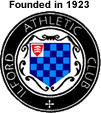 REF NOTESACTION BY1.0In attendanceAndy Catton – General Secretary and acting Chairman (AC)Sukhbindar Jandu (SJ)  - Coaching OfficerIan Gains (IG)Michael Croft (MC)Rob Sargent (RS)Robin Davis (RD)Michael Croft (MC)Stuart Bennett (SB)Wayne Hick (WH)2.0Apologies for absence 
None 3.0CoachingAC briefly explained why JN has been expelled from the club and that he was not allowed on any Vision (Redbridge Council) sports or recreation facilities for 2 years.Coaching structure – Updated list and coaches profiles to be shown on club website. EA - The new coach from France has .disappeared and no-body knows of his whereabouts. WH raised the issue of no Coaches being available to train youngsters (8-12 year olds) and those interested in sprints. Club was aware of this and had not found a solution at present. Dalton Grant had approached the club to “offer his services” and he has been asked to put his proposal in writing but this had not been received.WH also raised a point about recruiting new talent especially those youngsters who were finishing in the top 15 of cross country races and who were unattached to a club. As long as the approach was made  sensibily via the teachers /parents this was ok. Park run was another avenue but it needs to be a more focus and targeted approach rather than just setting up an IAC tent there periodically. SB mentioned that in terms of the walking section there is only himself     and one other person. All veterans and no newbies coming through. Some people are still racing but not paying fees. SB to provide list of those who have raced so that she can check whether membership fees have been paid.RS – Mentioned that he was now being mentored by ??? Next year there are races on 4 consecutive weeks (during September) which wouldn’t be good. RS to liaise with MC on this. Redbridge Cycle Circuit booked for a training session in Jan & Feb 2016.Dates for bi-monthly Coaches Meetings for whole of 2016 will be circulated by end of year. No Volunteers have been found for the Rascals (under 11 training).2.  CoursesWH will be attending course for Full Coach in 2016. No other courses being attended by other coaches.SJACSB/NHRSSJ4.0Other businessTrack etiquette – Had problems recently when Barking Road Runners (BRR) used the track when theirs was being repaired. Track was too crowded.Use of sledges – Still being used even in the absence of JN. Vision has been told again.Equipment – SB still not purchased exercise bands. He will endeavour to do so soon.Track port-a-cabin – No further progress on this yet due to other pressing issues.Rewards – Jack Petchey funding still no volunteer found to administer the scheme.5.0Meeting finished at 9.15 pmDates for meetings in 2016:  2nd Feb; 12th April; 7th June; 2nd August; 4th Oct: 6th Dec.